Сценарий новогоднего праздника для подготовительной группы                         « Приключение Кая и Герды»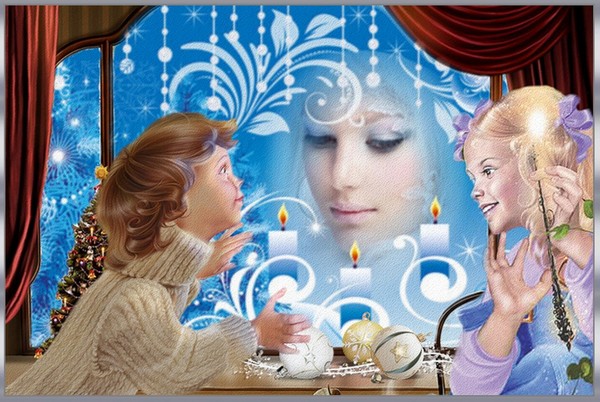 Цель: Создание праздничного настроения.Задачи:Развивать способность к эмоциональной отзывчивости.Приобщать к исполнительской деятельности: пляске,игре, пению.Воспитывать умение вести себя на празднике, радоватьсясамому и доставлять радость другим.Музыкальные номера: 1.Парный  танец 2.Песня елочке-3.Оркестр-   4.Танец Разбойников 5.Танец снегурочки и льдинок6.Хоровод с Дедом Морозом-7.Игра с Дедом Морозом « Ледяной посох»Ход мероприятия: Голос , начало сказки-Праздничный выход детей и парный танец-( после танца дети становятся перед елочкой в полукруг)1. Елки нашей нету краше: Достает до потолка. Вся в игрушках и гирляндах, До чего же хороша!2. Просмотрите, что случилось? Сказка в зал опять явилась. Елка празднично одета. С золотою нитью в ветках.3. ребенок Все сияет серебром, Конфетти лежат ковром. Ждем из сказок мы друзей. С ними праздник веселей!4.Огоньков не сосчитать1,2,3,4,5 И на елочке нарядной Разноцветные гирлянды!5.Встречаем мы, встречаем мы Сегодня Новый год! Будем петь и танцевать. И подарки получать.5.Снова праздник мы встречаем   с новым годом поздравляемВозле елочки пушистой вновь заводим хоровод.6.В гости к нам скорей спешите, в светлом зале попляшитеСпойте в игры поиграйте, в круг всех музыка зоветХором: Здравствуй праздник, Новый год!Песня «Ёлочная»   Сл. и муз. А. Евтодьевой1.Загорись огнями ёлкаНас на праздник позовиВсе желания исполниВсе мечты осуществиПрипев : С новым счастьем!С Новым годом!Всех поздравим, а потомМы поводим хороводы,и станцуем, и споём.2.Наша ёлка, как Жар-птица!Ждали мы её весь год!И сверкает, и искрится,В хоровод друзей зовёт!Припев.3.Дед Мороз стоит у ёлки,Прячет в бороду смешок.Не томи нас слишком долго,Развяжи скорей мешок!(После песни все дети садятся на места, а Кай и Герда остаются в центре  имитация игры в снежки)-Кай-Вот так зимушка-зима! Сколько снега намела.Герда - Смотри , какой чудесный день, нам в снегу играть не лень!(Вместе): Мы с тобою веселимся, ни кого  мы не боимся!Выход Снежной Королевы - Я, Королева снежная с пургою белоснежной над миром  летаю все снегом заметаю. Мальчишку я возьму с собой , теперь он будет только мой.( берет за руку Кая, оббегают елку вокруг зала, садятся на места)Герда ( берет фонарик, обходит вокруг елочки): Куда идти теперь не знаю, без Кая я скучаю! (садится на место)Выход Ворона-Кар, кар,кар. Во дворец всех на бал приглашаем! Новый год мы сегодня встречаем. Музыканты  в бубны бейте, ладоней своих не жалейте. Герда с нами поиграй  и найдется братец  Кай! (Выходят все дети, разбирают музыкальные инструменты)Оркестр-( колокольчики, бубенцы, металлофоны и треугольники)Герда - Спасибо , милые друзья очень благодарна я. В путь дорогу пора идти, но замело снегом все пути. Кто поможет мне к Каю тропинку найти? .(Берет фонарик, светит)Свист, выход Разбойников (мальчики)-1. В сказке этой добрее нас нет     2.Пусть узнает об этом весь свет.3.Мы, разбойники , не душегубчики.4.Мы, такие большие голубчики.  Герде помогаем, снег с пути мы убираем.Танец Разбойников-(в конце танца метлами «убрали снег»)Разбойники - Дорогая Герда, не грусти! В царство ледяное можешь свободно идти.(Хором): Счастливого  тебе ,пути!)Герда выходит в центр зала , появляется Снежная королева( Обращается к Герде): СН. Королева-Ты зачем сюда пришла? Ведь тебя я не звала! Стража девочку хватайте, е к Каю не пускайте. Герда-Ты совсем людей не знаешь и меня не испугаешь. Дружба ведь сильней всего, отдай брата моего!( Берет Кая за руку)-Кай, пойдем нас дети ждут, без нас праздник не начнут.(Обходят с Каем по залу и садятся на места)Снежная королева- Скучно мне одной в своем ледяном царстве оставаться, хочу я доброй быть и всегда улыбаться. Как волчок я закружусь и Снегурочку превращусь.( Кружится,  и вместе со всеми девочками убегают за елочку , берут шурши для танца. )Музыка превращения в снегурочку!!Танец Снегурочки  и льдинок-(девочки)-Вед: В сказке, известно давно  побеждает  любовь и добро! Кая мы освободили и снежную королеву с прекрасную снегурочку превратили. Новый, год, новый год! Развеселый хоровод! Дедушку мороза будем звать и подарки получать! Крикнем дружно,1,2.3 Дедушка скорей приди!( Кричат)Выход Д.Мороза- Расступись, честной народ Дедушка Мороз идет! С новым годом! Вот и я! Здравствуйте мои друзья! Шумный праздник новогодний зажигай свои огни. Скажем дружно 1,2.3 наша елочка гори!( Огни!) Становитесь в хоровод! Встретим праздник новый год! Хоровод  «Дедушка Мороз», музыка А.Евтодьевой1. В Новогодний вечер декабряСобрались у ёлки все друзья,Ждём – когда же дед Мороз придет,И в мешке что-то всем детямпринесёт!Припев.Здравствуй, Дедушка мороз!Задаем тебе вопрос: ты весь год без насскучал?С нашим детским садом ты встречи ждал?Ты так долго пропадал, ёлку детям выбирал!Как мы рады все тебе, и морозной снежной твоей зиме!2. Самый долгожданный ты наш гость,Нам носы и ушки не морозь!Лучше становись скорее в круг.С нами пой и пляши, ты – наш зимний друг!Припев. Здравствуй, Дедушка мороз!Задаем тебе вопрос: ты весь год без нас скучал?С нашим детским садом ты встречи ждал?Ты так долго пропадал, ёлку детям выбирал!Как мы рады все тебе, и морозной снежной твоей зиме!Д.М- Праздник продолжаем и играть мы начинаем. Все за мною повторяй и смотри не отставай!Игра- « Ледяной посох»-------Вед- Дедушка, ты так играл и немножечко устал. Скорее  посиди, тебе расскажем мы стихи.Стихи. 1.Милый Дедушка Мороз! Ты нам зимушку принёс,Праздник, шутки и веселье. Ёлка – просто загляденье!2.Ровно в полночь вспыхнут ярко В небесах гирлянды звезд.Не приходит без подарков В этот праздник Дед Мороз!3.Соберется возле елки развеселый  хоровод:Лисы, зайцы, белки, волки - Все встречают Новый год.4.Здравствуй, Дедушка Мороз!
Ты, наверное, замёрз:
День ходил по городу,
Отморозил бороду...
Нос клади на батарею.
Я сейчас тебя согрею!5.У этого дедушки много внучат,
Внучата на дедушку часто ворчат.
На улице дедушка к ним пристает,
За пальцы хватает, за ушки дерет.6.Но вечер счастливый приходит в году -
Сердитого дедушку в гости я жду.
Подарки приносит и добрый на вид,
И все веселятся - никто не ворчит.7.Кто стоит там у ворот? Это праздник, Новый год. Двери мы ему откроем, Вкусный стол скорей накроем. Ведь в мешочке Дед Мороз Чудеса для нас принес, А на веточке еловой Заискрился шар лиловый. Бед не будет пусть совсем, Я желаю счастья всем, И здоровья, и добра. Хоровод водить пора!8.Здравствуй, сказка! Здравствуй, елка! Здравствуй, Дедушка Мороз! Не боюсь сегодня волка — Даже дергаю за хвост. Подозрительно незлая Нынче бабушка Яга, Мышка кошку обнимает, А лисица — колобка. Даже сам Кощей вреднючий Звонко песенки поет, Потому что праздник лучший, Потому что Новый год! Все добрее стали сразу, Крепко за руки взялись, И улыбки из-под масок, Как фонарики, зажглись. 9.К нам на праздник новогодний Добрый дед Мороз пришел. И в своем мешке чудесном Он подарки всем нашел. Нас поздравил с Новым годом И добра нам пожелал, А потом в хрустальной тройке Под бубенчики умчал. С Новым годом! С новым счастьем! Водим дружно хоровод, Возле елочки нарядной Мы встречаем Новый год.10.Всё вокруг сияет, Всё вокруг блестит, Новый год шагает, В гости к нам спешит. Дед Мороз веселый, Снегурочка-краса… В городах и селах Ждет их детвора. Возле елки главной Кружит хоровод, Пусть он будет славным, Этот Новый год! Д.м-  Ну, вот. Молодцы! Весело пели, плясали, стихи мне читали. С Новым годом ,детвора !.Но а мне возвращаться  пора, много дел у меня..(разворачивается  чтобы уйти..)Вед —Постой, постой! Дедушка, а ты ни чего не забыл? Д.М - Да, вроде нет…Шуба( проверяет свою одежду), шапка, рукавицы, сапоги, посох. Пришел, стихи выслушал, в хороводе плясал, играл, С новым годом поздравил   и….???( разводит руками)Вед- А мешок с подарками где?Д.М- Ой, точно! Я то, думаю чего- то не хватает. Спасибо вам друзья! Где-то я их обронил. Ну, ничего у меня есть запасной мешочек. А вот и он.( показывает маленький мешочек)Вед- Д. М, Ты же видишь мешочек то маленький , а детей много на всех и не хватит. Ты же волшебник, сделай чудо.Д.М- Так и быть! Волшебным посохом стукну раз….Стукну два…. Стукну три…(Обходит вокруг елки )……посох , посох мешок с подарками яви!!!! ( Выносит подарки)Д.М- Но, прежде чем подарки получить , предлагаю фотографию Дедушке Морозу подарить. К дедушке подбежали и красиво встали. ОБЩЕЕ ФОТО------ .Д.М- Ура, ура для подарков пришла пора!   Раздача подарков!                      Д.М :Какой прекрасный праздник – Новый год!
Хочу, чтоб всей семьей собрались вместе,
Чтоб веселились долго, пели песни…
И целый год прожили без забот!Ну, а мне уже пора. До встречи  через год, детвора !  (уходит)Под волшебную музыку дети с подарками выстраиваются -Реб. С новым годом всех мы поздравляем,Реб. Счастья всей душой желаем!реб.Чтоб прожить вам этот год без печали и забот.реб.Чтоб с успехом вам трудиться.реб.И на празднике   повеселиться.Вед- Сказку зимнюю показали и про дружбу рассказали!Хором-С новым годом! (машут рукой, выходят из зала)